Human Geography: Chapter 4-5-6 Culture, Language & ReligionAnalyze the map below and write a GIST statement [20-25 words] in the chart provided that summarizes the global distribution of the world’s major religions.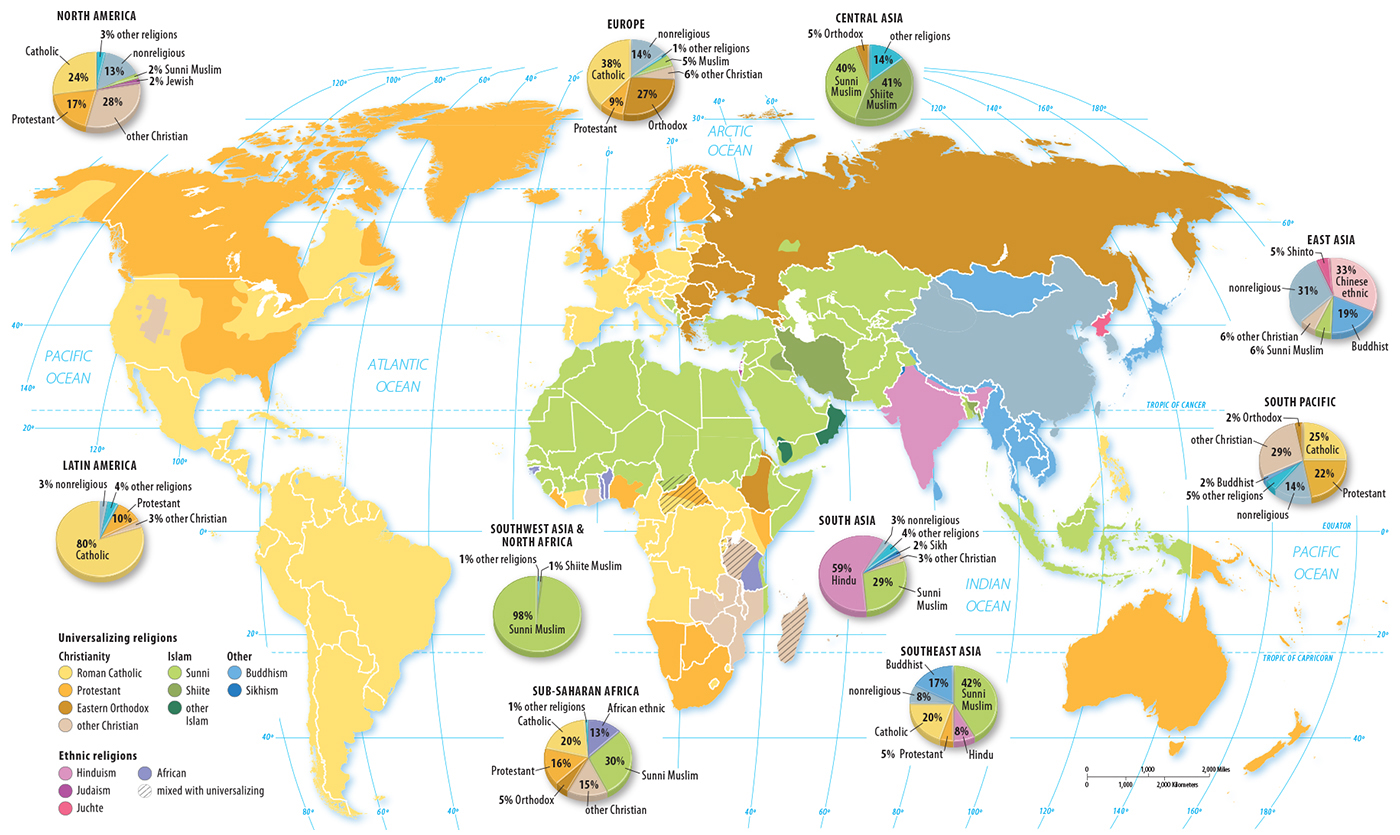 Human Geography: Chapter 6 Global Religion Distribution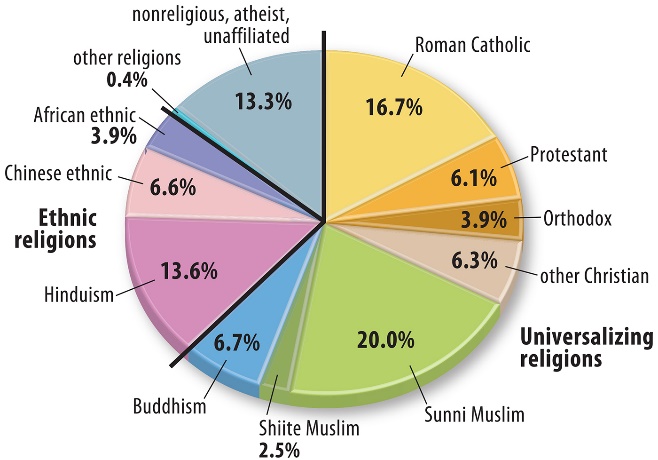 Global RegionGIST Statement North AmericaLatin AmericaEuropeSouthwest Asia & North AfricaSub-Saharan AfricaCentral AsiaSouth AsiaSoutheast AsiaEast AsiaSouth Pacific